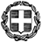 ΘΕΜΑ: «Πρόσκληση εκδήλωσης ενδιαφέροντος για την Εκπαιδευτική εκδρομή του 1ου Γυμνασίου Αρτέμιδος  στην « Καλαμάτα – Αρχαία  Μεσσήνη ».Το 1ο Γυμνάσιο Αρτέμιδος  προτίθεται να πραγματοποιήσει τριήμερη εκπαιδευτική επίσκεψη (2 διανυκτερεύσεις), στο πλαίσιο της εγκυκλίου 20883/ΓΔ4/12-2-2020 Απόφαση του ΥΠΑΙΘ (ΦΕΚ 456 τ Β΄/ 13-2-2020) Καλούνται οι έχοντες τα νόμιμα προσόντα τουριστικοί πράκτορες, να υποβάλουν κλειστές προσφορές σχετικά με την εκδρομή-μετακίνηση του σχολείου μας, σύμφωνα με τις παρακάτω προδιαγραφές:Προορισμός: ΚΑΛΑΜΑΤΑΧρονικό διάστημα: Αναχώρηση Τετάρτη  29-03-2023, 7:00 π.μ. από το σχολείο και                                  επιστροφή  Παρασκευή  31-03-2023, 21:00 μ.μ στο σχολείο.Προβλεπόμενες Συμμετοχές: Περίπου 80 μαθητές και 5 συνοδοί καθηγητές.Ζητούμενες υπηρεσίες:1. Δύο (2) διανυκτερεύσεις σε ξενοδοχείο 4* στην παραλία της Καλαμάτας , σε ενιαίο κτίριο και όχι σε bungalows, με πρωινό και δείπνο σε μπουφέ.§ Σημαντικό: τα δωμάτια να βρίσκονται όλα στον ίδιο όροφο και στην ίδια πτέρυγα και να υπάρχει προσωπικό ασφαλείας.2. Διαμονή των μαθητών σε τρίκλινα και τετράκλινα δωμάτια και για τους συνοδούς εκπαιδευτικούς μονόκλινα.3. Μεταφορές, εκδρομές με κλιματιζόμενα πούλμαν στην αποκλειστική διάθεση του Σχολείου μας σε όλη τη διάρκεια της εκδρομής. Τα λεωφορεία να διαθέτουν όλες τις προβλεπόμενες από την κείμενη ελληνική νομοθεσία προδιαγραφές (έγγραφα καταλληλότητας των οχημάτων, επαγγελματική άδεια οδήγησης, ελαστικά σε καλή κατάσταση κ.λ.π.) καθώς και τις προϋποθέσεις ασφαλείας για μετακίνηση μαθητών (ζώνες ασφαλείας, έμπειρους οδηγούς κ.λπ.)4. Επισκέψεις - ξεναγήσεις στην Αρχαία Μεσσήνη, στο Αρχαιολογικό μουσείο Καλαμάτας και στο Μυστρά, από επίσημους διπλωματούχους ξεναγούς του ΕΟΤ.5. Συνοδός του γραφείου σε όλη τη διάρκεια της εκδρομής.6. Συμβόλαιο ομαδικής και ατομικής ασφάλισης όλων των μετακινούμενων μαθητών και εκπαιδευτικών (να επισυνάπτεται αναλυτικός πίνακας υποχρεωτικά στη προσφορά σας.)§ Διασφάλιση πλήρους ιατροφαρμακευτικής περίθαλψης μαθητών και καθηγητών§ Ασφάλιση Ευθύνης Διοργανωτή και πρόσθετη ασφάλιση κάλυψης εξόδων σε περίπτωση ατυχήματος ή ασθένειας καθώς και για περιπτώσεις ασθένειας με COVID 19.7. Πιστοποίηση ότι το ταξιδιωτικό γραφείο έχει στη διάθεσή του τα απαιτούμενα δωμάτια για τη διαμονή μαθητών του σχολείου μας, στο ξενοδοχείο.8.Υποχρεωτική κατάθεση Ασφαλιστικής ενημερότητας σε ισχύ και υποβολή υπεύθυνης δήλωσης ότι το ταξιδιωτικό γραφείο διαθέτει το ειδικό σήμα λειτουργίας του ΕΟΤ σε ισχύ.· Θα ληφθούν υπόψη ΜΟΝΟΝ όσες προσφορές πληρούν στο απόλυτο τις ως άνω προδιαγραφές.· Για τις παραπάνω υπηρεσίες ζητείται η τελική συνολική τιμή της εκπαιδευτικής Εκδρομής και η τελική τιμή ανά μαθητή (συμπεριλαμβανομένων Φ.Π.Α. και όλων των φόρων, κ.ο.κ.).Επιπλέον στοιχεία:Δεν θα γίνουν δεκτές προσφορές με ηλεκτρονικό ταχυδρομείο.Στα κριτήρια επιλογής θα συνεκτιμηθούν:Η ποιότητα και η ασφάλεια των προτεινόμενων ξενοδοχείων, η εμπειρία και η αξιοπιστία του διοργανωτή ,οι προσφερόμενες υπηρεσίες και κάθε τι που βοηθά στην επιτυχή διοργάνωση και υλοποίηση της εκδρομής ( η επιλογή πρακτορείου δεν θα γίνει κατ’ ανάγκη με όρους μειοδοτικού διαγωνισμού ).Παρακαλώ τα ενδιαφερόμενα πρακτορεία να καταθέσουν έως την  Δευτέρα 16/1/2023   και ώρα 13:30 τις προσφορές τους σε κλειστό φάκελο, στο γραφείο της Διευθύντριας  του σχολείου.Φάκελοι που δεν θα πληρούν με ακρίβεια τις ως άνω προδιαγραφές, δεν θα ληφθούν υπόψη.                                                                                   Η Διευθύντρια                                                     Μαρία ΧαρμάνηΕΛΛΗΝΙΚΗ ΔΗΜΟΚΡΑΤΙΑΥΠΟΥΡΓΕΙΟ  ΠΑΙΔΕΙΑΣ ΚΑΙ ΘΡΗΣΚΕΥΜΑΤΩΝΠΕΡΙΦΕΡΕΙΑΚΗ Δ/ΝΣΗ Π.Ε. ΚΑΙ Δ.Ε. ΑΤΤΙΚΗΣΔΙΕΥΘΥΝΣΗ ΔΕΥΤΕΡΟΒΑΘΜΙΑΣ ΕΚΠΑΙΔΕΥΣΗΣΑΝΑΤΟΛΙΚΗΣ ΑΤΤΙΚΗΣ1o ΓΥΜΝΑΣΙΟ ΑΡΤΕΜΙΔΟΣΑΝΔΡΕΑ ΠΑΠΑΝΔΡΕΟΥ ΚΑΙ ΑΝΘΕΩΝ ΑΡΤΕΜΙΔΑ 19016Mail: mail@gym-artem.att.sch.grΤηλ: 2294085010Ημερομηνία 12/1/2023Αρ. Πρ. 15